Maľovanie kraslíc – oblepovanie bavlnkamiKraslice, alebo jednoducho povedané zdobené vajíčka, patria k najstarším prejavom ľudovej kultúry a na Slovensku sú neodmysliteľne spojené s Veľkou nocou. Jednou z jednoduchších techník zdobenia kraslíc je ich oblepovanie rôznymi materiálmi. Pôvodne sa oblepovalo sietinou - močiarnou trávou, resp. jej dužinou a slamou. Dnes sa  vajíčka oblepujú vlnou, perlovkou, bavlnkami, lepenými kúskami látky, novinami a pod. Tu už pracuje predstavivosť a fantázia súčasných tvorcov.  Potrebujeme:vyfúknuté vajíčkalepidlo, štetecvlhčenú vreckovku alebo handričkubavlnky, melírované perlovky, konopné motúziky, krajka, saténovú stužkuMaľovanie kraslíc – oblepovanie bavlnkami – postup práce:Najskôr vyfúknuté vajíčko odmastíme s vodou s prídavkom prípravku na umývanie riadu a necháme vyschnúť. Po uschnutí po troške nanášame lepidlo. Na lepidlo postupne namotávame bavlnku tak,  aby celé vajíčko  bolo oblepené bavlnkou. Nakoniec môžeme dozdobiť krajkou a saténovou mašličkou. Veľmi pekné kraslice vytvoríme použitím melírovanej perlovky, je to trošku zdĺhavé a treba mať trpezlivosť, no výsledok stojí za to.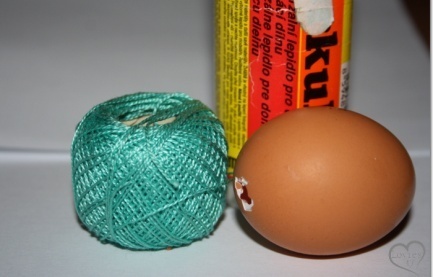 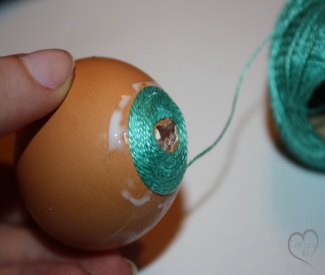 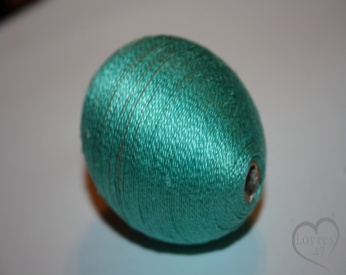 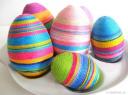 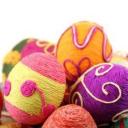 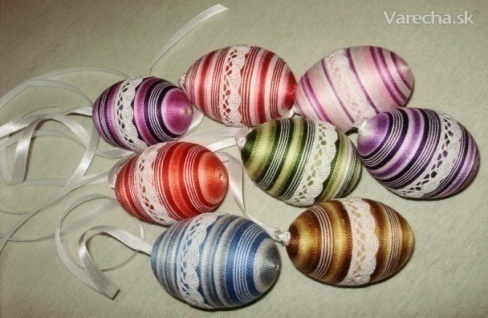 